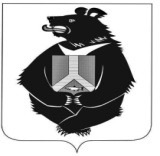 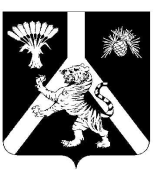 СХОД ГРАЖДАННАУМОВСКОГО СЕЛЬСКОГО ПОСЕЛЕНИЯХабаровского муниципального районаХабаровского краяРЕШЕНИЕ29.12.2023 №86 с. Наумовка   О внесении изменений решение Схода граждан Наумовского сельского поселения от 29.12.2022 № 61 «О бюджете Наумовского сельского поселения на 2023 год и на плановый период 2024 и 2025 годов»Рассмотрев характеристики бюджета Наумовского сельского поселения Хабаровского муниципального района Хабаровского края, руководствуясь Бюджетным кодексом Российской Федерации, Положением о бюджетном процессе в Наумовском сельском поселении, Сход граждан Наумовского сельского поселения Хабаровского муниципального района Хабаровского краяРЕШИЛ:1. Внести в решение Схода граждан Наумовского сельского поселения от 29.12.2022 № 61 «О бюджете Наумовского сельского поселения на 2023 год и на плановый период 2024 и 2025 годов» следующие изменения:1.1. Пункт 1 статьи 1 изложить в новой редакции:«1. Утвердить основные характеристики и иные показатели бюджета сельского поселения на 2023 год:1) общий объем доходов в сумме  4 455,131 тыс. рублей, из них:- налоговые и неналоговые доходы в сумме 1 356,000 тыс. рублей;- безвозмездные поступления в сумме 3 099,131 тыс. рублей, в том числе межбюджетные трансферты из бюджетов других уровней в сумме 3 099,131 тыс. рублей;2) общий объем расходов в сумме 6 065,510 тыс. рублей;3) верхний предел муниципального внутреннего долга по состоянию на 1 января 2024 года в сумме 0,000 тыс. рублей, в том числе верхний предел муниципального долга по муниципальным гарантиям в сумме 0,000 тыс. рублей;4) дефицит бюджета поселения в сумме 1 610,379 тыс. рублей.».1.2. В пункте 3 статьи 4 цифры «2 685,221» заменить цифрами «2 706,221».1.3. Приложение № 1 «Доходы бюджета Наумовского сельского поселения Хабаровского муниципального района Хабаровского края по группам, подгруппам и статьям классификации доходов бюджетов на 2023 год и на плановый период 2024 и 2025 годов» к решению Схода граждан Наумовского сельского поселения от 29.12.2022 № 61 «О бюджете Наумовского сельского поселения на 2023 год и на плановый период 2024 и 2025 годов» изложить в новой редакции согласно приложению № 1 к настоящему решению.1.4. Приложение № 2 «Распределение бюджетных ассигнований по целевым статьям (муниципальным программам Наумовского сельского поселения Хабаровского муниципального района Хабаровского края и непрограммным направлениям деятельности) и группам (группам и подгруппам) видов расходов классификации расходов бюджета Наумовского сельского поселения Хабаровского муниципального района Хабаровского края на 2023 год и на плановый период 2024 и 2025 годов» к решению Схода граждан Наумовского сельского поселения от 29.12.2022 № 61 «О бюджете Наумовского сельского поселения на 2023 год и на плановый период 2024 и 2025 годов»  изложить в новой редакции согласно приложению № 2 к настоящему решению.1.5. Приложение № 3 «Ведомственная структура расходов бюджета Наумовского сельского поселения Хабаровского муниципального района Хабаровского края на 2023 год и на плановый период 2024 и 2025 годов» к решению Схода граждан Наумовского сельского поселения от 29.12.2022 № 61 «О бюджете Наумовского сельского поселения на 2023 год и на плановый период 2024 и 2025 годов»  изложить в новой редакции согласно приложению № 3 к настоящему решению.1.6. Приложение № 5 «Источники внутреннего финансирования дефицита бюджета Наумовского сельского поселения Хабаровского муниципального района Хабаровского края на 2023 год и на плановый период 2024 и 2025 годов» к решению Схода граждан Наумовского сельского поселения от 29.12.2022 № 61 «О бюджете Наумовского сельского поселения на 2023 год и на плановый период 2024 и 2025 годов»  изложить в новой редакции согласно приложению № 4 к настоящему решению.2. Опубликовать настоящее решение в «Информационном бюллетене» и разместить на сайте администрации Наумовского сельского поселения Хабаровского муниципального района Хабаровского края. 3. Настоящее решение вступает в силу после официального опубликования (обнародования).                                                ___________Глава сельского поселения	Л.В. ЗибницкаяПриложение № 1к решению Схода граждан Наумовского сельского поселения Хабаровского муниципального района Хабаровского краяот ______________ № _____«Приложение № 1к решению Схода граждан 
Наумовского сельского поселения Хабаровского муниципального района Хабаровского края          от 29.12.2022 № 61Доходы бюджета Наумовского сельского поселения Хабаровского муниципального района Хабаровского края по группам, подгруппам и статьям классификации доходов бюджетов на 2023 год и на плановый период 2024 и 2025 годов                                                                                                                                                                                                     (тыс. рублей)___________________________                               Глава сельского поселения                                              	Л.В. ЗибницкаяПриложение № 2к решению Схода граждан Наумовского сельского поселения Хабаровского муниципального района Хабаровского краяот ______________ № _____«Приложение № 2к решению Схода граждан 
Наумовского сельского поселения Хабаровского муниципального района Хабаровского края          от 29.12.2022 № 61Распределение бюджетных ассигнований по целевым статьям(муниципальным программам Наумовского сельского поселения Хабаровского муниципального района Хабаровского края и непрограммным направлениям деятельности) и группам (группам и подгруппам) видов расходов классификации расходов бюджета Наумовского сельского поселения Хабаровского муниципального района Хабаровского края на 2023 год и на плановый период 2024 и 2025 годов	                                                                                         (тыс. рублей)________________________________________Приложение № 3к решению Схода граждан Наумовского сельского поселения Хабаровского муниципального района Хабаровского краяот ______________ № _____«Приложение № 3к решению Схода граждан 
Наумовского сельского поселения Хабаровского муниципального района Хабаровского края          от 29.12.2022 № 61Ведомственная структура расходов бюджета Наумовского сельского поселения Хабаровского муниципального района Хабаровского края на 2023 год и на плановый период 2024 и 2025 годов                                                                                                                                                                                       (тыс. рублей)_________________Приложение № 4к решению Схода граждан Наумовского сельского поселения Хабаровского муниципального района Хабаровского краяот ______________ № _____«Приложение № 5к решению Схода граждан 
Наумовского сельского поселения Хабаровского муниципального района Хабаровского края          от 29.12.2022 № 61Источники внутреннего финансирования дефицита бюджета Наумовского сельского поселения Хабаровского муниципального района Хабаровского края на 2023 год и на плановый период 2024 и 2025 годов(тыс. рублей)                                   Глава сельского поселения	                      Л.В. ЗибницкаяКод бюджетной классификации РФНаименование доходовСумма 2023 гСумма 2024 гСумма 2025 г123451 00 00000 00 0000 000Налоговые и неналоговые доходы1 356,0001 333,0001 379,0001 01 00000 00 0000 000Налоги на прибыль, доходы-1,0004,0004,0001 01 02000 01 0000 110Налог на доходы физических лиц-1,0004,0004,0001 01 02010 01 0000 110Налог на доходы физических лиц с доходов, источником которых является налоговый агент, за исключением доходов, в отношении которых исчисление и уплата налога осуществляются в соответствии со статьями 227, 227.1 и 228 Налогового кодекса Российской Федерации, а также доходов от долевого участия в организации, полученных в виде дивидендов-1,0004,0004,0001 03 00000 00 0000 000Налоги на товары (работы, услуги), реализуемые 
на территории Российской Федерации1 292,0001 244,0001 289,0001 03 02000 01 0000 110Акцизы по подакцизным товарам (продукции), производимым на территории Российской Федерации1 292,0001 398,0001 461,0001 03 02230 01 0000 110Доходы от уплаты акцизов на дизельное топливо, подлежащее распределению между бюджетами субъектов Российской Федерации и местными бюджетами с учетом установленных дифференцированных нормативов отчислений в местные бюджеты666,000594,000617,0001 03 02231 01 0000 110Доходы от уплаты акцизов на дизельное топливо, подлежащие распределению между бюджетами субъектов Российской Федерации и местными бюджетами с учетом установленных дифференцированных нормативов отчислений в местные бюджеты (по нормативам, установленным Федеральным законом о федеральном бюджете в целях формирования дорожных фондов субъектов Российской Федерации)666,000594,000617,0001 03 02240 01 0000 110Доходы от уплаты акцизов на моторные масла для дизельных и (или) карбюраторных (инжекторных) двигателей, подлежащее распределению между бюджетами субъектов Российской Федерации и местными бюджетами 
с учетом установленных дифференцированных нормативов отчислений в местные бюджеты3,0004,0004,0001 03 02241 01 0000 110Доходы от уплаты акцизов на моторные масла для дизельных и (или) карбюраторных (инжекторных) двигателей, подлежащие распределению между бюджетами субъектов Российской Федерации и местными бюджетами 
с учетом установленных дифференцированных нормативов отчислений в местные бюджеты (по нормативам, установленным Федеральным законом о федеральном бюджете в целях формирования дорожных фондов субъектов Российской Федерации)3,0004,0004,0001 03 02250 01 0000 110Доходы от уплаты акцизов на автомобильный бензин, подлежащее распределению между бюджетами субъектов Российской Федерации и местными бюджетами с учетом установленных дифференцированных нормативов отчислений в местные бюджеты697,000724,000744,0001 03 02251 01 0000 110Доходы от уплаты акцизов на автомобильный бензин, подлежащее распределению между бюджетами субъектов Российской Федерации и местными бюджетами с учетом установленных дифференцированных нормативов отчислений в местные бюджеты (по нормативам, установленным Федеральным законом о федеральном бюджете в целях формирования дорожных фондов субъектов Российской Федерации)697,000724,000744,0001 03 02260 01 0000 110Доходы от уплаты акцизов на прямогонный бензин, подлежащие распределению между бюджетами субъектов Российской Федерации и местными бюджетами с учетом установленных дифференцированных нормативов отчислений в местные бюджеты-74,000-78,000-76,0001 03 02261 01 0000 110Доходы от уплаты акцизов на прямогонный бензин, подлежащие распределению между бюджетами субъектов Российской Федерации и местными бюджетами с учетом установленных дифференцированных нормативов отчислений в местные бюджеты (по нормативам, установленным Федеральным законом о федеральном бюджете в целях формирования дорожных фондов субъектов Российской Федерации)-74,000-78,000-76,0001 06 00000 00 0000 000Налоги на имущество65,00085,00086,0001 06 04000 02 0000 110Транспортный налог43,00044,00045,0001 06 04012 02 0000 110Транспортный налог с физических лиц43,00044,00045,0001 06 06000 00 0000 110Земельный налог22,00030,00031,0001 06 06030 00 0000 110Земельный налог с организаций5,00031,00031,0001 06 06033 10 0000 110Земельный налог с организаций, обладающих земельным участком, расположенным в границах сельских поселений5,00031,00031,000106 06040 00 0000 110Земельный налог с физических лиц17,00010,00010,000106 06043 10 0000 110Земельный налог с физических лиц, обладающих земельным участком, расположенным в границах сельских поселений17,00010,00010,0002 00 00000 00 0000 000Безвозмездные поступления3 099,1312 027,9222 028,5002 02 00000 00 0000 000Безвозмездные поступления от других бюджетов бюджетной системы Российской Федерации3 099,1312 027,9222 028,5002 02 10000 00 0000 150Дотации бюджетам бюджетной системы Российской Федерации158,460165,140166,9802 02 16001 00 0000 150Дотации на выравнивание бюджетной обеспеченности 
из бюджетов муниципальных районов, городских округов 
с внутригородским делением158,460165,140166,9802 02 16001 10 0000 150Дотации бюджетам сельских поселений на выравнивание бюджетной обеспеченности из бюджетов муниципальных районов158,460165,140166,9802 02 30000 00 0000 150Субвенции бюджетам бюджетной системы Российской Федерации16,46015,89016,4802 02 35118 00 0000 150Субвенции бюджетам на осуществление первичного воинского учета органами местного самоуправления поселений, муниципальных и городских округов16,46015,89016,4802 02 35118 10 0000 150Субвенции бюджетам сельских поселений на осуществление первичного воинского учета органами местного самоуправления поселений, муниципальных и городских округов16,46015,89016,4802 02 40000 00 0000 150Иные межбюджетные трансферты2 924,2111 846,8921 845,0402 02 49999 00 0000 150Прочие межбюджетные трансферты, передаваемые бюджетам2 924,2111 846,8921 845,0402 02 49999 10 0000 150Прочие межбюджетные трансферты, передаваемые бюджетам сельских поселений2 924,2111 846,8921 845,040ИТОГОИТОГО4 455,1313 360,9223 407,500Наименование показателяЦСРВРСумма 2023 гСумма 2024 гСумма 2025 г123456Муниципальная программа «Энергосбережение и повышение энергетической эффективности Наумовского сельского поселения на 2021-2023 годы»07000000000005,0000,0000,000Мероприятия по утеплению фасада здания администрации 07001000000005,0000,0000,000Расходы на мероприятия по утеплению фасада здания администрации07001000030005,0000,0000,000Закупка товаров, работ и услуг для обеспечения государственных (муниципальных) нужд07001000032005,0000,0000,000Иные закупки товаров, работ и услуг для обеспечения государственных (муниципальных) нужд07001000032405,0000,0000,000Прочая закупка товаров, работ и услуг07001000032445,0000,0000,000Муниципальная программа «Доступная среда» на 2021-2023 годы Наумовского сельского поселения Хабаровского муниципального района Хабаровского края13000000000001,0000,0000,000Мероприятия по обновлению и установке информационных знаков, по реконструкции крыльца, установке поручней и пандуса - здание администрации сельского поселения, наклейка контрастной противоскользящей самоклеящейся полосы13000000010001,0000,0000,000Закупка товаров, работ и услуг для обеспечения государственных (муниципальных) нужд13000000012001,0000,0000,000Иные закупки товаров, работ и услуг для обеспечения государственных (муниципальных) нужд13000000012401,0000,0000,000Прочая закупка товаров, работ и услуг13000000012441,0000,0000,000Муниципальная программа «Обеспечение первичных мер пожарной безопасности на территории Наумовского сельского поселения Хабаровского муниципального района Хабаровского края 2022-2024 годы»1600000000000358,24450,0000,000Прокладка минерализованных противопожарных полос населенных пунктов поселения: с. Наумовка, с. Томское1600000001000358,24450,0000,000Закупка товаров, работ и услуг для обеспечения государственных (муниципальных) нужд1600000001200358,24450,0000,000Иные закупки товаров, работ и услуг для обеспечения государственных (муниципальных) нужд1600000001240358,24450,0000,000Прочая закупка товаров, работ и услуг1600000001244358,24450,0000,000Муниципальная программа «Ремонт автомобильных дорог общего пользования местного значения Наумовского сельского поселения Хабаровского муниципального района Хабаровского края в 2021-2023 годы»19000000000001 335,0000,0000,000Мероприятия по организации освещения автомобильных дорог1900100000000434,4000,0000,000Расходы на мероприятия по организации освещения автомобильных дорог1900100005000434,4000,0000,000Закупка товаров, работ и услуг для обеспечения государственных (муниципальных) нужд1900100005200434,4000,0000,000Иные закупки товаров, работ и услуг для обеспечения государственных (муниципальных) нужд1900100005240434,4000,0000,000Прочая закупка товаров, работ и услуг1900100005244434,4000,0000,000Мероприятия по сохранению состояния дорог, соответствующие нормативным требованиям1900200000000900,6000,0000,000Расходы на мероприятия по сохранению состояния дорог, соответствующие нормативным требованиям 1900200005000900,6000,0000,000Закупка товаров, работ и услуг для обеспечения государственных (муниципальных) нужд1900200005200900,6000,0000,000Иные закупки товаров, работ и услуг для обеспечения государственных (муниципальных) нужд1900200005240900,6000,0000,000Прочая закупка товаров, работ и услуг1900200005244900,6000,0000,000Муниципальная программа «Благоустройство на территории Наумовского сельского поселения Хабаровского муниципального района Хабаровского края на 2021-2023 годов»2800000000000297,0000,0000,000Оказание финансовой поддержки при реализации проектов ТОС и ППМИ2800100000000297,0000,0000,000Расходы на софинансирование по проектам ТОС, ППМИ и грантам из местного бюджета Наумовского сельского поселения Хабаровского муниципального района Хабаровского края280010015000050,0000,0000,000Социальное обеспечение и иные выплаты населению280010015030050,0000,0000,000Премии и гранты280010015035050,0000,0000,000Грант на реализацию проекта по развитию ТОС280010И150000247,0000,0000,000Социальное обеспечение и иные выплаты населению280010И150300247,0000,0000,000Премии и гранты280010И150350247,0000,0000,000Муниципальная программа «Профессиональная переподготовка, повышение квалификации лиц, замещающих муниципальные должности муниципальной службы администрации   Наумовского сельского поселения Хабаровского муниципального района Хабаровского края на 2021-2023 годы»300000000000020,0000,0000,000Персональная подготовка, переподготовка и  повышение квалификации300000000100020,0000,0000,000Закупка товаров, работ и услуг для обеспечения государственных (муниципальных) нужд300000000120020,0000,0000,000Иные закупки товаров, работ и услуг для обеспечения государственных (муниципальных) нужд300000000124020,0000,0000,000Прочая закупка товаров, работ и услуг300000000124420,0000,0000,000Функционирование высшего должностного лица сельского поселения7100000000000888,820630,054660,054Глава сельского поселения7110000000000888,820630,054660,054Расходы органов местного самоуправления сельского поселения7110000001000888,820630,054660,054Расходы на выплаты персоналу в целях обеспечения выполнения функций государственными (муниципальными) органами, казенными учреждениями, органами управления государственными внебюджетными фондами7110000001100888,820630,054660,054Расходы на выплаты персоналу государственных (муниципальных) органов7110000001120888,820630,054660,054Фонд оплаты труда государственных (муниципальных) органов7110000001121685,379502,000522,000Взносы по обязательному социальному страхованию на выплаты денежного содержания и иные выплаты работникам государственных (муниципальных) органов7110000001129203,441128,054138,054Обеспечение функций аппарата управления администрации сельского поселения72000000000001 219,958989,400977,035Аппарат управления администрации сельского поселения72200000000001 219,958989,400977,035Расходы органов местного самоуправления7220000001000587,229492,000445,635Расходы на выплаты персоналу в целях обеспечения выполнения функций государственными (муниципальными) органами, казенными учреждениями, органами управления государственными внебюджетными фондами7220000001100587,229492,000445,635Расходы на выплаты персоналу государственных (муниципальных) органов7220000001120587,229492,000445,635Фонд оплаты труда государственных (муниципальных) органов7220000001121445,277396,000341,000Взносы по обязательному социальному страхованию на выплаты денежного содержания и иные выплаты работникам государственных (муниципальных) органов7220000001129141,95296,000104,635Расходы на обеспечение функций органов местного самоуправления7220000002000632,729497,400531,400Расходы на выплаты персоналу в целях обеспечения выполнения функций государственными (муниципальными) органами, казенными учреждениями, органами управления государственными внебюджетными фондами72200000021006,11616,00016,000Расходы на выплаты персоналу государственных (муниципальных) органов72200000021206,11616,00016,000Иные выплаты персоналу государственных (муниципальных) органов, за исключением фонда оплаты труда72200000021226,11616,00016,000Закупка товаров, работ и услуг для обеспечения государственных (муниципальных) нужд7220000002200622,610481,000515,000Иные закупки товаров, работ и услуг для обеспечения государственных (муниципальных) нужд7220000002240622,610481,000515,000Закупка товаров, работ и услуг в сфере информационно- коммуникационных технологий7220000002242118,940106,00070,000Прочая закупка товаров, работ и услуг7220000002244461,670327,000393,000Закупка энергетических ресурсов722000000224742,00048,00052,000Иные бюджетные ассигнования72200000028004,0030,4000,400Исполнение судебных актов72200000028302,0000,0000,000Исполнение судебных актов Российской Федерации и мировых соглашений по возмещению причиненного вреда72200000028312,0000,0000,000Уплата налогов, сборов и иных платежей72200000028502,0030,4000,400Уплата иных платежей72200000028532,0030,4000,400Расходы на выполнение переданных полномочий из краевого бюджета750000000000016,46015,89016,480Федеральный закон от 28.03.1998 № 53-ФЗ «О воинской обязанности и военной службе»752005118000016,46015,89016,480Закупка товаров, работ и услуг для обеспечения государственных (муниципальных) нужд752005118020016,46015,89016,480Иные закупки товаров, работ и услуг для обеспечения государственных (муниципальных) нужд752005118024016,46015,89016,480Закупка товаров, работ и услуг в сфере информационно- коммуникационных технологий75200511802421,5991,5991,599Прочая закупка товаров, работ и услуг752005118024414,86114,29114,881Условно утвержденные расходы76000000000000,00085,292172,999Прочие непрограммные расходы органов местного самоуправления99900000000001 924,0281 656,9361 649,882Доплаты к пенсиям муниципальных служащих9990000009000211,885152,000106,700Социальное обеспечение и иные выплаты населению9990000009300211,885152,000106,700Социальные выплаты гражданам, кроме публичных нормативных социальных выплат9990000009320211,885152,000106,700Пособия, компенсации и иные социальные выплаты гражданам, кроме публичных нормативных обязательств 9990000009321211,885152,000106,700Содержание и ремонт автомобильных дорог общего пользования местного значения99900000110001 371,2211 288,0001334,000Закупка товаров, работ и услуг для обеспечения государственных (муниципальных) нужд99900000112001 371,2211 288,0001334,000Иные закупки товаров, работ и услуг для обеспечения государственных (муниципальных) нужд99900000112401 371,2211 288,0001334,000Прочая закупка товаров, работ и услуг99900000112441 371,2211 288,0001334,000Прочие мероприятия по благоустройству99900000220000,00011,9364,182Закупка товаров, работ и услуг для обеспечения государственных (муниципальных) нужд99900000222000,00011,9364,182Иные закупки товаров, работ и услуг для обеспечения государственных (муниципальных) нужд99900000222400,00011,9364,182Прочая закупка товаров, работ и услуг99900000222440,00011,9364,182Иные межбюджетные трансферты передаваемые бюджету муниципального района на осуществление части полномочий по решению вопросов местного значения в соответствии с заключенными соглашениями9990000103000340,922205,000205,000Межбюджетные трансферты9990000103500340,922205,000205,000Иные межбюджетные трансферты9990000103540340,922205,000205,000ИТОГО6 065,5103 427,5723 476,450Наименование показателяГлРЗПРЦСРВРСумма на 2023 г Сумма на 2024 г.Сумма на 2025 г.123456789АДМИНИСТРАЦИЯНАУМОВСКОГО СЕЛЬСКОГО ПОСЕЛЕНИЯ8186 065,5103 427,5723 476,450Условно утвержденные расходы818000076000000000000,00085,292172,999Общегосударственные вопросы818010000000000000002 455,7001 824,4541 842,089Функционирование высшего должностного лица субъекта Российской Федерации и муниципального образования81801020000000000000888,820630,054660,054Функционирование высшего должностного лица сельского поселения81801027100000000000888,820630,054660,054Глава сельского поселения81801027110000000000888,820630,054660,054Расходы органов местного самоуправления сельского поселения81801027110000001000888,820630,054660,054Расходы на выплаты персоналу в целях обеспечения выполнения функций государственными (муниципальными) органами, казенными учреждениями, органами управления государственными внебюджетными фондами81801027110000001100888,820630,054660,054Расходы на выплаты персоналу государственных (муниципальных) органов81801027110000001120888,820630,054660,054Фонд оплаты труда государственных (муниципальных) органов81801027110000001121685,379502,000522,000Взносы по обязательному социальному страхованию на выплаты денежного содержания и иные выплаты работникам государственных (муниципальных) органов81801027110000001129203,441128,054138,054Функционирование Правительства Российской Федерации, высших исполнительных органов государственной власти субъектов Российской Федерации, местных администраций818010400000000000001 463,8801097,4001085,035Обеспечение функций аппарата управления администрации сельского поселения818010472000000000001 219,958989,400977,035Аппарат управления администрации сельского поселения818010472200000000001 219,958989,400977,035Расходы органов местного самоуправления81801047220000001000587,229492,000445,635Расходы на выплаты персоналу в целях обеспечения выполнения функций государственными (муниципальными) органами, казенными учреждениями, органами управления государственными внебюджетными фондами81801047220000001100587,229492,000445,635Расходы на выплаты персоналу государственных (муниципальных) органов81801047220000001120587,229492,000445,635Фонд оплаты труда государственных (муниципальных) органов81801047220000001121445,277396,000341,000Взносы по обязательному социальному страхованию на выплаты денежного содержания и иные выплаты работникам государственных (муниципальных) органов81801047220000001129141,95296,000104,635Расходы на обеспечение функций органов местного самоуправления 81801047220000002000632,729497,400531,400Расходы на выплаты персоналу в целях обеспечения выполнения функций государственными (муниципальными) органами, казенными учреждениями, органами управления государственными внебюджетными фондами818010472200000021006,11616,00016,000Расходы на выплаты персоналу государственных (муниципальных) органов818010472200000021206,11616,00016,000Иные выплаты персоналу государственных (муниципальных) органов, за исключением фонда оплаты труда818010472200000021226,11616,00016,000Закупка товаров, работ и услуг для обеспечения государственных (муниципальных) нужд81801047220000002200622,610481,000515,000Иные закупки товаров, работ и услуг для обеспечения государственных (муниципальных) нужд81801047220000002240622,610481,000515,000Закупка товаров, работ и услуг в сфере информационно-коммуникационныхтехнологий81801047220000002242118,940106,00070,000Прочая закупка товаров, работ и услуг81801047220000002244461,670327,000393,000Закупка энергетических ресурсов8180104722000000224742,00048,00052,000Иные бюджетные ассигнования818010472200000028004,0030,4000,400Исполнение судебных актов818010472200000028302,0000,0000,000Исполнение судебных актов Российской Федерации и мировых соглашений по возмещению причиненного вреда818010472200000028312,0000,0000,000Уплата налогов, сборов и иных платежей818010472200000028502,0030,4000,400Уплата иных платежей818010472200000028532,0030,4000,400Прочие непрограммные расходы органов местного самоуправления81801049990000000000243,922108,000108,000Иные межбюджетные трансферты передаваемые бюджету муниципального района на осуществление части полномочий по решению вопросов местного значения в соответствии с заключенными соглашениями81801049990000103000243,922108,000108,000Межбюджетные трансферты81801049990000103500243,922108,000108,000Иные межбюджетные трансферты81801049990000103540243,922108,000108,000Обеспечение деятельности финансовых, налоговых и таможенных органов и органов финансового (финансово-бюджетного) надзора8180106000000000000097,00097,00097,000Прочие непрограммные расходы органов местного самоуправления8180106999000000000097,00097,00097,000Иные межбюджетные трансферты передаваемые бюджету муниципального района на осуществление части полномочий по решению вопросов местного значения в соответствии с заключенными соглашениями8180106999000010300097,00097,00097,000Межбюджетные трансферты8180106999000010350097,00097,00097,000Иные межбюджетные трансферты8180106999000010354097,00097,00097,000Другие общегосударственные вопросы818011300000000000006,0000,0000,000Муниципальная программа «Энергосбережение и повышение энергетической эффективности Наумовского сельского поселения на 2021-2023 годы»818011307000000000005,0000,0000,000Мероприятия по утеплению фасада здания администрации 818011307001000000005,0000,0000,000Расходы на мероприятия по утеплению фасада здания администрации818011307001000030005,0000,0000,000Закупка товаров, работ и услуг для обеспечения государственных (муниципальных) нужд818011307001000032005,0000,0000,000Иные закупки товаров, работ и услуг для обеспечения государственных (муниципальных) нужд818011307001000032405,0000,0000,000Прочая закупка товаров, работ и услуг818011307001000032445,0000,0000,000Муниципальная программа «Доступная среда» на 2021-2023 годы Наумовского сельского поселения Хабаровского муниципального района Хабаровского края818011313000000000001,0000,0000,000Мероприятия по обновлению и установке информационных знаков, по реконструкции крыльца, установке поручней и пандуса - здание администрации сельского поселения, наклейка контрастной противоскользящей самоклеящейся полосы818011313000000010001,0000,0000,000Закупка товаров, работ и услуг для обеспечения государственных (муниципальных) нужд818011313000000012001,0000,0000,000Иные закупки товаров, работ и услуг для обеспечения государственных (муниципальных) нужд818011313000000012401,0000,0000,000Прочая закупка товаров, работ и услуг818011313000000012441,0000,0000,000Национальная оборона8180200000000000000016,46015,89016,480Мобилизационная и вневойсковая подготовка8180203000000000000016,46015,89016,480Расходы на выполнение переданных полномочий из краевого бюджета8180203750000000000016,46015,89016,480Федеральный закон от 28.03.1998 № 53-ФЗ «О воинской обязанности и военной службе»8180203750005118000016,46015,89016,480Закупка товаров, работ и услуг для обеспечения государственных (муниципальных) нужд8180203750005118020016,46015,89016,480Иные закупки товаров, работ и услуг для обеспечения государственных (муниципальных) нужд8180203750005118024016,46015,89016,480Закупка товаров, работ и услуг в сфере информационно-коммуникационныхтехнологий818020375000511802421,5991,5991,599Прочая закупка товаров, работ и услуг8180203750005118024414,86114,29114,881Национальная безопасность и правоохранительная деятельность81803000000000000000358,24450,0000,000Защита населения и территорий от чрезвычайных ситуаций природного и техногенного характера, пожарная безопасность81803100000000000000358,24450,0000,000Муниципальная программа «Обеспечение первичных мер пожарной безопасности на территории Наумовского сельского поселения Хабаровского муниципального района Хабаровского края 2021-2024 годы»81803101600000000000358,24450,0000,000Прокладка минерализованных противопожарных полос населенных пунктов поселения: с. Наумовка, с. Томское81803101600000001000358,24450,0000,000Закупка товаров, работ и услуг для обеспечения государственных (муниципальных) нужд81803101600000001200358,24450,0000,000Иные закупки товаров, работ и услуг для обеспечения государственных (муниципальных) нужд81803101600000001240358,24450,0000,000Прочая закупка товаров, работ и услуг81803101600000001244358,24450,0000,000Национальная экономика818040000000000000002 706,2211 288,0001 334,000Дорожное хозяйство (дорожные фонды)818040900000000000002 706,2211 288,0001 334,000Муниципальная программа «Ремонт автомобильных дорог общего пользования местного значения Наумовского сельского поселения Хабаровского муниципального района Хабаровского края в 2021-2023 годы»818040919000000000001 335,0000,0000,000Мероприятия по организации освещения автомобильных дорог  местного значения81804091900100000000434,4000,0000,000Расходы на мероприятия по организации освещения автомобильных дорог  местного значения81804091900100005000434,4000,0000,000Закупка товаров, работ и услуг для обеспечения государственных (муниципальных) нужд81804091900100005200434,4000,0000,000Иные закупки товаров, работ и услуг для обеспечения государственных (муниципальных) нужд81804091900100005240434,4000,0000,000Прочая закупка товаров, работ и услуг81804091900100005244434,4000,0000,000Мероприятия по сохранению состояния дорог, соответствующие нормативным требованиям 81804091900200000000900,6000,0000,000Расходы на мероприятия по сохранению состояния дорог, соответствующие нормативным требованиям  81804091900200005000900,6000,0000,000Закупка товаров, работ и услуг для обеспечения государственных (муниципальных) нужд81804091900200005200900,6000,0000,000Иные закупки товаров, работ и услуг для обеспечения государственных (муниципальных) нужд81804091900200005240900,6000,0000,000Прочая закупка товаров, работ и услуг81804091900200005244900,6000,0000,000Прочие непрограммные расходы818040999900000000001 371,2211 288,0001 334,000Содержание и ремонт автомобильных дорог общего пользования местного значения 818040999900000110001 371,2211 288,0001 334,000Закупка товаров, работ и услуг для обеспечения государственных (муниципальных) нужд818040999900000112001 371,2211 288,0001 334,000Иные закупки товаров, работ и услуг для обеспечения государственных (муниципальных) нужд818040999900000112401 371,2211 288,0001 334,000Прочая закупка товаров, работ и услуг818040999900000112441 371,2211 288,0001 334,000Жилищно-коммунальное хозяйство81805000000000000000297,00011,9364,182Благоустройство81805030000000000000297,00011,9364,182Муниципальная программа «Благоустройство на территории Наумовского сельского поселения Хабаровского муниципального района Хабаровского края на 2021-2023 годов»81805032800000000000297,0000,0000,000Оказание финансовой поддержки при реализации проектов ТОС и ППМИ81805032800100000000297,0000,0000,000Расходы на софинансирование по проектам ТОС, ППМИ и грантам из местного бюджета Наумовского сельского поселения Хабаровского муниципального района Хабаровского края8180503280010015000050,0000,0000,000Социальное обеспечение и иные выплаты населению8180503280010015030050,0000,0000,000Премии и гранты8180503280010015035050,0000,0000,000Грант на реализацию проекта по развитию ТОС8180503280010И150000247,0000,0000,000Социальное обеспечение и иные выплаты населению8180503280010И150300247,0000,0000,000Премии и гранты8180503280010И150350247,0000,0000,000Прочие непрограммные расходы органов местного самоуправления818050399900000000000,00011,9364,182Прочие мероприятия по благоустройству818050399900000220000,00011,9364,182Закупка товаров, работ и услуг для обеспечения государственных (муниципальных) нужд818050399900000222000,00011,9364,182Иные закупки товаров, работ и услуг для обеспечения государственных (муниципальных) нужд818050399900000222400,00011,9364,182Прочая закупка товаров, работ и услуг818050399900000222440,00011,9364,182Образование8180700000000000000020,0000,0000,000Профессиональная подготовка, переподготовка и повышение квалификации8180705000000000000020,0000,0000,000Муниципальная программа «Профессиональная переподготовка, повышение квалификации лиц, замещающих муниципальные должности муниципальной службы администрации   Наумовского сельского поселения Хабаровского муниципального района Хабаровского края на 2021-2023 годы»8180705300000000000020,0000,0000,000Персональная подготовка, переподготовка и  повышение квалификации8180705300000000100020,0000,0000,000Закупка товаров, работ и услуг для обеспечения государственных (муниципальных) нужд8180705300000000120020,0000,0000,000Иные закупки товаров, работ и услуг для обеспечения государственных (муниципальных) нужд8180705300000000124020,0000,0000,000Прочая закупка товаров, работ и услуг8180705300000000124420,0000,0000,000Социальная политика81810000000000000000211,885152,000106,700Пенсионное обеспечение81810010000000000000211,885152,000106,700Прочие непрограммные расходы органов местного самоуправления81810019990000000000211,885152,000106,700Доплаты к пенсиям муниципальных служащих81810019990000009000211,885152,000106,700Социальное обеспечение и иные выплаты населению81810019990000009300211,885152,000106,700Социальные выплаты гражданам, кроме публичных нормативных социальных выплат81810019990000009320211,885152,000106,700Пособия, компенсации и иные социальные выплаты гражданам, кроме публичных нормативных обязательств81810019990000009321211,885152,000106,700ИТОГО6 065,5103 427,5723 476,450КодНаименование кодаСумма 
на 2023 г Сумма
 на 2024 г.Сумма
 на 2025 г.12345811 01 00 00 00 00 0000 000Источники внутреннего финансирования дефицитов бюджетов1 610,37966,65068,950811 01 05 00 00 00 0000 000Изменение остатков средств на счетах по учёту средств бюджетов1 610,37966,65068,950811 01 05 00 00 00 0000 500Увеличение остатков средств бюджетов-4 455,131-3 360,922-3 407,500811 01 05 02 00 00 0000 500Увеличение прочих остатков средств бюджетов-4 455,131-3 360,922-3 407,500811 0105 02 01 00 0000 510Увеличение прочих остатков денежных средств бюджетов -4 455,131-3 360,922-3 407,500811 0105 02 01 10 0000 510Увеличение прочих остатков денежных средств бюджетов сельских поселений-4 455,131-3 360,922-3 407,500811 01 05 00 00 00 0000 600Уменьшение остатков средств бюджетов6 065,5103 427,5723 476,450811 01 05 02 00 00 0000 600Уменьшение прочих остатков средств бюджетов6 065,5103 427,5723 476,450811 01 05 02 01 00 0000 610Уменьшение прочих остатков денежных средств бюджетов6 065,5103 427,5723 476,450811 01 05 02 01 10 0000 610Уменьшение прочих остатков денежных средств бюджетов сельских поселений6 065,5103 427,5723 476,450